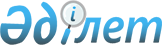 2017 жылы Қызылорда облысы спортшыларының әлеуметтік қорғалуы мәселелері туралы
					
			Күшін жойған
			
			
		
					Қызылорда облысы әкімдігінің 2017 жылғы 15 ақпандағы № 712 қаулысы. Қызылорда облысының Әділет департаментінде 2017 жылғы 3 наурызда № 5746 болып тіркелді. Күші жойылды - Қызылорда облысы әкімдігінің 2017 жылғы 31 шілдедегі № 846 қаулысымен
      Ескерту. Күші жойылды - Қызылорда облысы әкімдігінің 31.07.2017 № 846 қаулысымен (алғашқы ресми жарияланған күнінен бастап қолданысқа енгізіледі).
      "Дене шынықтыру және спорт туралы" Қазақстан Республикасының 2014 жылғы 3 шiлдедегi Заңына сәйкес Қызылорда облысының әкiмдiгi ҚАУЛЫ ЕТЕДI:
      1. 2017 жылы спорт түрлерi бойынша Қазақстан Республикасы құрама командаларының (спорт түрлерi бойынша ұлттық құрама командалардың) құрамына кiретiн Қызылорда облысының спортшыларына, олардың жаттықтырушыларына, сондай-ақ, спорттың ойналатын түрлері бойынша Қазақстан Республикасы құрама командаларының (ұлттық құрама командалардың) құрамында ойнайтын Қызылорда облысының спортшыларына, олардың жаттықтырушыларына және клубтық командалардың жетекшілеріне осы қаулының қосымшасына сәйкес ай сайын ақшалай үлес төленсін.
      2. Осы қаулының орындалуын бақылау Қызылорда облысы әкімінің орынбасары Р.Р. Рүстемовке жүктелсін.
      3. Осы қаулы алғашқы ресми жарияланған күнінен бастап қолданысқа енгізіледі.  2017 жылы спорт түрлерi бойынша Қазақстан Республикасы құрама командаларының (спорт түрлерi бойынша ұлттық құрама командалардың) құрамына кiретiн Қызылорда облысының спортшыларына, олардың жаттықтырушыларына, сондай-ақ, спорттың ойналатын түрлері бойынша Қазақстан Республикасы құрама командаларының (ұлттық құрама командалардың) құрамында ойнайтын Қызылорда облысының спортшыларына, олардың жаттықтырушыларына және клубтық командалардың жетекшілеріне ай сайын ақшалай үлес
      Аббревиатураның толық жазылуы:
      АЕК – айлық есептік көрсеткіш
					© 2012. Қазақстан Республикасы Әділет министрлігінің «Қазақстан Республикасының Заңнама және құқықтық ақпарат институты» ШЖҚ РМК
				
      Қызылорда облысының әкімі

Қ. Көшербаев
Қызылорда облысы әкімдігінің
2017 жылғы "15" ақпан №712 қаулысына
қосымша
Жарыстардың атаулары
Алған орны
Ай сайын ақшалай үлес мөлшері
Жазғы, қысқы Олимпиада, Паралимпиада ойындары

 
1-орын
2075 АЕК
Жазғы, қысқы Олимпиада, Паралимпиада ойындары

 
2-орын
1500 АЕК
Жазғы, қысқы Олимпиада, Паралимпиада ойындары

 
3-орын 
1000 АЕК
Жазғы, қысқы Олимпиада, Паралимпиада ойындары

 
4-орын 
300 АЕК
Жазғы, қысқы Олимпиада, Паралимпиада ойындары

 
5-орын 
200 АЕК
Жазғы, қысқы Олимпиада, Паралимпиада ойындары

 
6-орын 
100 АЕК
Жазғы, қысқы Сурдлимпиада ойындары

 
1-орын
1500 АЕК
Жазғы, қысқы Сурдлимпиада ойындары

 
2-орын
1000 АЕК
Жазғы, қысқы Сурдлимпиада ойындары

 
3-орын 
300 АЕК
Жазғы, қысқы Сурдлимпиада ойындары

 
4-орын 
200 АЕК
Жазғы, қысқы Сурдлимпиада ойындары

 
5-орын 
100 АЕК
Жазғы, қысқы Сурдлимпиада ойындары

 
6-орын 
80 АЕК
Әлем чемпионаты (олимпиадалық, паралимпиадалық спорт түрлері бойынша) ересектер арасында
1-орын 
550 АЕК
Әлем чемпионаты (олимпиадалық, паралимпиадалық спорт түрлері бойынша) ересектер арасында
2-орын 
500 АЕК
Әлем чемпионаты (олимпиадалық, паралимпиадалық спорт түрлері бойынша) ересектер арасында
3-орын 
300 АЕК
Әлем чемпионаты (олимпиадалық емес спорт түрлері бойынша) ересектер арасында
1-орын 
150 АЕК
Әлем чемпионаты (олимпиадалық емес спорт түрлері бойынша) ересектер арасында
2-орын 
100 АЕК
Әлем чемпионаты (олимпиадалық емес спорт түрлері бойынша) ересектер арасында
3-орын 
80 АЕК
Жазғы, қысқы Азия, Параазия ойындары, Паралимпиада, Сурдлимпиада ойындары, Дүниежүзілік универсиада
1-орын 
180 АЕК
Жазғы, қысқы Азия, Параазия ойындары, Паралимпиада, Сурдлимпиада ойындары, Дүниежүзілік универсиада
2-орын 
150 АЕК
Жазғы, қысқы Азия, Параазия ойындары, Паралимпиада, Сурдлимпиада ойындары, Дүниежүзілік универсиада
3-орын 
120 АЕК
Жасөспірімдердің жазғы, қысқы Олимпиада ойындары
1-орын 
150 АЕК
Жасөспірімдердің жазғы, қысқы Олимпиада ойындары
2-орын 
100 АЕК
Жасөспірімдердің жазғы, қысқы Олимпиада ойындары
3-орын 
80 АЕК
Азия чемпионаты (олимпиадалық, паралимпиадалық спорт түрлері бойынша) ересектер арасында
1-орын 
100 АЕК
Азия чемпионаты (олимпиадалық, паралимпиадалық спорт түрлері бойынша) ересектер арасында
2-орын 
80 АЕК
Азия чемпионаты (олимпиадалық, паралимпиадалық спорт түрлері бойынша) ересектер арасында
3-орын 
60 АЕК
Азия чемпионаты (олимпиадалық емес спорт түрлері бойынша) ересектер арасында
1-орын 
60 АЕК
Азия чемпионаты (олимпиадалық емес спорт түрлері бойынша) ересектер арасында
2-орын 
50 АЕК
Азия чемпионаты (олимпиадалық емес спорт түрлері бойынша) ересектер арасында
3-орын 
40 АЕК
Әлем Кубогі, әскерилер арасында Әлем чемпионаты (олимпиадалық спорт түрлері бойынша) 
1-орын 
100 АЕК
Әлем Кубогі, әскерилер арасында Әлем чемпионаты (олимпиадалық спорт түрлері бойынша) 
2-орын 
80 АЕК
Әлем Кубогі, әскерилер арасында Әлем чемпионаты (олимпиадалық спорт түрлері бойынша) 
3-орын 
60 АЕК
Әлем чемпионаты (олимпиадалық спорт түрлері бойынша) жастар арасында
1-орын 
80 АЕК
Әлем чемпионаты (олимпиадалық спорт түрлері бойынша) жастар арасында
2-орын 
70 АЕК
Әлем чемпионаты (олимпиадалық спорт түрлері бойынша) жастар арасында
3-орын 
60 АЕК
Әлем чемпионаты (олимпиадалық емес спорт түрлері) жастар арасында
1-орын 
60 АЕК
Әлем чемпионаты (олимпиадалық емес спорт түрлері) жастар арасында
2-орын 
50 АЕК
Әлем чемпионаты (олимпиадалық емес спорт түрлері) жастар арасында
3-орын 
40 АЕК
Азия чемпионаты (олимпиадалық спорт түрлері бойынша) жастар, жасөспірімдер арасында
1-орын 
60 АЕК
Азия чемпионаты (олимпиадалық спорт түрлері бойынша) жастар, жасөспірімдер арасында
2-орын 
50 АЕК
Азия чемпионаты (олимпиадалық спорт түрлері бойынша) жастар, жасөспірімдер арасында
3-орын 
40 АЕК
Азия чемпионаты (олимпиадалық емес спорт түрлері бойынша) жастар, жасөспірімдер арасында
1-орын 
45 АЕК
Азия чемпионаты (олимпиадалық емес спорт түрлері бойынша) жастар, жасөспірімдер арасында
2-орын 
35 АЕК
Азия чемпионаты (олимпиадалық емес спорт түрлері бойынша) жастар, жасөспірімдер арасында
3-орын 
25 АЕК
Қазақстан Республикасының чемпионаты, Қазақстан Республикасының жазғы, қысқы Спартакиадасы (олимпиадалық спорт түрлері бойынша), Қазақстан Республикасының Паралимпиада, Сурдлимпиада ойындары
1-орын 
60 АЕК
Қазақстан Республикасының чемпионаты, Қазақстан Республикасының жазғы, қысқы Спартакиадасы (олимпиадалық спорт түрлері бойынша), Қазақстан Республикасының Паралимпиада, Сурдлимпиада ойындары
2-орын 
50 АЕК
Қазақстан Республикасының чемпионаты, Қазақстан Республикасының жазғы, қысқы Спартакиадасы (олимпиадалық спорт түрлері бойынша), Қазақстан Республикасының Паралимпиада, Сурдлимпиада ойындары
3-орын 
40 АЕК
Жазғы, қысқы Жастар ойындары, Қазақстан Республикасының чемпионаты, (олимпиадалық спорт түрлері бойынша) жастар арасында
1-орын 
35 АЕК
Жазғы, қысқы Жастар ойындары, Қазақстан Республикасының чемпионаты, (олимпиадалық спорт түрлері бойынша) жастар арасында
2-орын 
25 АЕК
Жазғы, қысқы Жастар ойындары, Қазақстан Республикасының чемпионаты, (олимпиадалық спорт түрлері бойынша) жастар арасында
3-орын 
20 АЕК